Консультация для родителей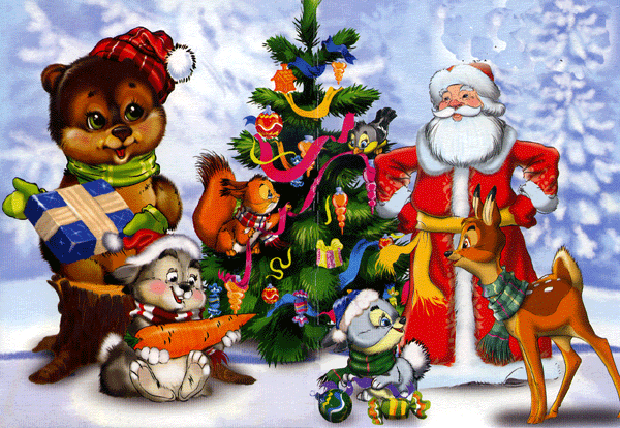 « Новогодние утренники для малышей»Уважаемые родители, если вы думаете, что детские новогодние утренники — не ваше дело, ведь их устраивают «специально обученные люди», вы ошибаетесь. Ваша задача — правильно подготовить малыша, учитывая его возраст и особенности характера. Особенно, если в роли всем известного сказочного Деда Мороза перед ним планирует выступить… родной папа с бутафорской бородой. Первый раз под елочку?.. Вот реальный пример из жизни. Как-то в младшую группу одного издетских садиков в гости пришел Дед Мороз. Переодетый в сказочного персонажафизкультурник этого же детсада основательно вошел в образ: важно расхаживал, стараясь не выронить из-под шубы подушку-живот, говорил басом, чиннопостукивал посохом и читал стихи. Но неожиданно совершил серьезную ошибку: «Асейчас детишки, — сказал он двухлеткам, — я дуну, и ваши ручки и ножкизамерзнут!». В тот же миг восторженные глазенки малышей наполнились страхом, ачерез минуту вся группа ревела… «Дед Мороз» и сам был обескуражен, ведь дети встарших группах смеялись его шутке. Мораль, я полагаю, ясна всем? У маленьких детей нет чувства юмора, с ниминельзя шутить на равных. Позже, родителям малышей этой группы пришлось долгообъяснять своим детям, что Дед Мороз добрый, что он пошутил, и что он не обижаетдетей, а любит и дарит им подарки. Запомните: для малышей 2–3 лет Дед Мороз — такой же реальный персонаж как родители или бабушка с дедушкой. Поэтому все, что он говорит или делает, принимается ими «за чистую монету». По мнению детских психологов, первые утренники, особенно новогодние, должныбыть погружением в настоящую сказку. Любой праздник — это яркое событие, которое надолго (возможно, на всю жизнь!) останется в памяти ребенка. Праздникинеобходимы для развития фантазии и нервной системы малыша, навыков общения свнешним миром, расширения кругозора. Лучший возраст для первого новогоднего утренника — полтора года. Лучшееместо — небольшие детские клубы или студии, детский сад. Главное условие: камерность (на празднике ни в коем случае не должно быть толпы, малыши еебоятся), а присутствующие дети пусть будут ровесниками (от полутора до трех лет). Программа праздника должна быть ориентирована именно на малышей — максимально яркие и простые образы, знакомые персонажи, понятные слова. 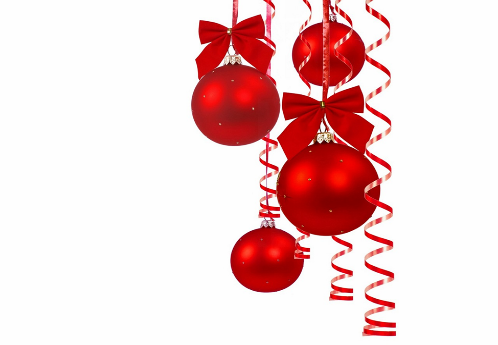 Правила идеального утренника: Детские новогодние утренники для самых маленьких не имеют строгого регламента, но некоторые правила на этих мероприятиях должны соблюдаться. Утренник не должен длиться не более получаса. Дети полутора-трех лет вполне способны удерживать внимание полчаса, именно столько может продолжаться спектакль или другое постановочное действие. После этого детям нужно самим «принять участие в спектакле» — побегать, попрыгать, поиграть с клоунами или сказочными персонажами. Праздник должен проводиться в закрытом помещении, с комфортной температурой воздуха. Желательно, чтобы  праздничные декорации и другие украшения были либо недосягаемы для малышей, либо безопасны. Например, стеклянные ёлочные шары нужно вешать на такую высоту, на которой дети их не достанут, провода не должны путаться под ногами, а розетки должны быть надежно укрыты.   Если для участия в празднике малышу нужен костюм, проследите чтобы он был максимально удобным и функциональным. Не вызывал проблем для похода в туалет или комфортно вмещал под собой памперс. Ребенок не должен перегреваться в своем симпатичном костюмчике, и, конечно же, не должен мерзнуть. Все эти нюансы вы сможете предусмотреть, если заранее узнаете, какой будет программа праздника: включает ли она подвижные игры или основным занятием малышей будет «созерцание».  Ростовым куклам не место на первом утреннике! Они могут напугать двух-трехлетнего ребенка. Карапуз еще не в состоянии воспринять «симпатичного» утенка размером с дом (ведь именно такой махиной кажется «утенок» с высоты детского роста). Рекомендации по выбору и изготовлению  новогодних костюмов  Приближаются новогодние праздники. Вы уже подумываете о том, в каком карнавальном костюме ваш ребенок появится на утреннике, где его приобрести. Вариантов несколько: костюм можно купить, сшить, взять напрокат. Но, чтобы новогодний костюм не испортил впечатления ребёнка от праздника, советуем вам при его выборе или изготовлении руководствоваться следующими правилами:- если новогодний утренник предполагает свободные костюмы, обсудите со своим ребенком, кем он хочет быть на новогоднем утреннике, выбирайте костюм с учетом его пожеланий;- функции карнавального костюма не отличаются от обычной одежды — он должен быть удобным, легким, позволяющим свободно двигаться. В нем не должно быть трущих, давящих деталей;- обувь также должна быть легкой и удобной;- не закрывайте лицо ребёнка маской; - руки не стоит занимать атрибутами (корзинка, волшебная палочка), ведь ребёнок во время праздника будет водить хороводы, играть, танцевать. Тем более не стоит дополнять костюмы тяжелыми и опасными для окружающих предметами (шпага, меч). -  не советуем покупать для девочек платья «в пол», длина платья должна быть не менее, чем на 10 сантиметров выше уровня пола. Очень нежелательны обручи на платье. Танцевать, играть, просто сидеть в платье с обручами девочке очень неудобно! Наденьте костюм ребёнку за несколько дней до праздника. Попросите его попрыгать в костюме. Все, что после этого эксперимента свалится на пол (головной убор, детали костюма) необходимо закрепить: к головному убору пришить резинку или завязки, детали костюма пришить. Новогодний утренник для вашего ребёнка- очень важное событие. И пусть ничто не отвлекает его от получения  ярких впечатлений от этого праздника!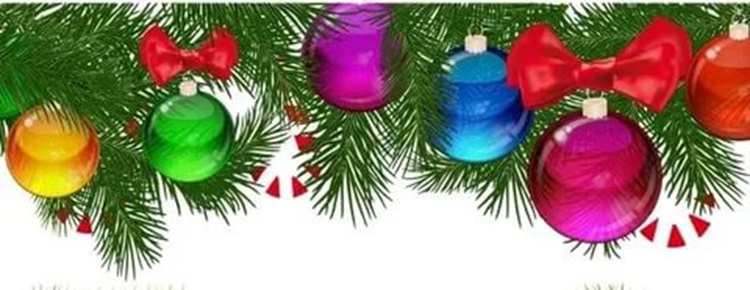 